Teilnahmeformular Innovationspreis 2022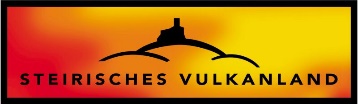 im Rahmen der Wirtschaftsoffensive Steirisches VulkanlandTitel des Projektes/der Innovation:Themenfeld (bitte ankreuzen):    Kulinarik		Handwerk /Energie			 Lebenskraft	 
Antragsteller:inBetrieblicher Tätigkeitsschwerpunkt bzw. Geschäftsfelder:Mitarbeiteranzahl (bitte ankreuzen):    keine   	 bis 5	 	 5 bis 15		15 bis 40		  über 40Bitte legen Sie ggf. Fotos, Produktbeispiele, ausführliche Beschreibungen, Präsentations- bzw. Serviervorschläge oder anderes Dokumentationsmaterial bei, das Ihre Innovation verdeutlicht bzw. unterstreicht. __________________________			___________________________Ort, Datum						Unterschrift Antragsteller:in *)*)	Mit dieser Unterschrift akzeptiert die/der Antragsteller:in die Teilnahmebedingungen des Innovationspreises 2022 des Steirischen Vulkanlandes. Bei einem Gewinn des Innovations-preises überträgt die/der Antragsteller:in dem Auslober unentgeltlich das Recht, die eingesandten Unterlagen - inklusive Bildmaterial - für nicht kommerzielle Zwecke (wie Veröffentlichungen, Presseartikel, Web-Portal Vulkanland) im Sinne des Innovationspreises zu verwenden. NameAnschrift/E-MailTelefonGründungsjahrAllfällige Kooperationspartner (jeweils Name, Anschrift):Kurzbeschreibung und Besonderheiten der Innovation (wesentliche Unterschiede / Neuerungen), sowie die damit verfolgte unternehmerische bzw. persönliche Zielsetzung:Was wird sich durch das Vorhaben für Sie bzw. für die Region in Zukunft ändern (z.B. Gedanken zu Tradition, Ökologie, Vision, Werten, Erlebnis, Handwerk, Lebenskultur, Gesundheit, Gemeinschaft oder Vulkanland)?Wie viel Markt (z.B. Umsatz, Produkte pro Monat, Kunden pro Jahr, Teilnehmer pro Monat) erwarten Sie sich in 3 Jahren vom beschriebenen Vorhaben? Welche Effekte gibt es dadurch in etwa für die Wertschöpfung der Regionalwirtschaft im Vulkanland?